令和元年5月吉日みずこう卒業生の皆様へ麗澤瑞浪懇親ゴルフコンペのご案内麗澤瑞浪中学・高等学校後援３団体事務局　今年も麗澤瑞浪中学・高等学校の後援３団体（保護者会・教育後援会・みずこう麗澤会）主催のゴルフコンペを開催いたします。このコンペは３団体に所属されている方であれば、どなたでも参加することができます。秋の爽やかな自然の中で、お互いに親睦を深め合うことが目的です。当日は日曜日ですが、ゴルフ場のお計らいで「特別料金」となりました。初心者の方でも大歓迎ですので、多くのご参加をお待ちしております。※「保  護  者  会」･･･ 在校生の保護者全員※「教 育 後 援 会」･･･ １度でも保護者会に属された方（卒業生の親）※「みずこう麗澤会」･･･ 卒業生全員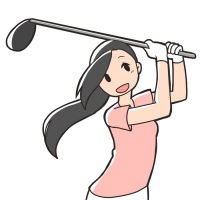 記【 日  時 】　　令和元年９月２２日（日）　９：００開会式【 場  所 】　　瑞浪高原ゴルフ倶楽部【プレー費】    ９，８００円（昼食付き）※特別価格です【参 加 費】    ２，０００円【競技方法】　　　・18ホールストロークプレー（６インチリプレース可）・ハンディキャップはダブルペリア方式　　　　　　　　　　（ダブルパーカット、上限ＨＣＰ36まで）【申込期間】　　令和元年９月２日（月）まで【申込方法】　　下記の申込用紙にご記入の上、ＦＡＸでお申し込みください。　　　　　　　　※お申し込みをされた方には９月９日以降に詳細をお知らせします。＊＊＊＊＊＊＊＊＊＊＊＊＊＊＊＊＊＊＊＊＊＊＊＊＊＊＊＊＊＊＊＊＊＊＊＊＊＊＊＊＊＊＊＊＊＊ＦＡＸ： ０５７２（６６）３１００　問合せ先：　電話：０５７２（６６）３１１１（学校事務室）担当：谷渕貴啓所 属 [ 保護者会 ・あ教育後援会 ・みずこう麗澤会 ・ 教職員 ] ※いずれかに〇をつけてください所 属 [ 保護者会 ・あ教育後援会 ・みずこう麗澤会 ・ 教職員 ] ※いずれかに〇をつけてくださいお名前[　　　]期生 ※卒業生のみご記入ください保護者会の方のみ　 　      [　　　]年・名前 [　　　　　　　　　　　　　　]保護者会の方のみ　 　      [　　　]年・名前 [　　　　　　　　　　　　　　]連絡先住所・通信欄（お仲間でプレーしたい場合はなど、こちらに記載してください）〒電話　　　　　　（　　　　　　）　　　　　　　　　　　　　　　　　　　　　　携帯　　　　　　（　　　　　　）連絡先住所・通信欄（お仲間でプレーしたい場合はなど、こちらに記載してください）〒電話　　　　　　（　　　　　　）　　　　　　　　　　　　　　　　　　　　　　携帯　　　　　　（　　　　　　）